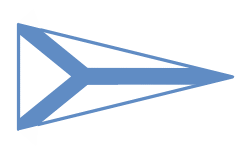 Yachting World Dayboat Open MeetingAvon SC, Gloucester, UKSaturday, 3rd & Sunday, 4th June 2023Organizing Authority:Avon Sailing ClubChaceley Stock,Chaceley,Gloucestershire,GL19 4EQNOTICE OF RACE1	RULES1.1	Documents governing this event, including this Notice of Race (NoR) and any 	amendments thereto, will be available at the Club website: 	https://avonsailingclub.co.uk/1.2	The Royal Yachting Association prescriptions will apply.1.3	The event will be governed by the rules as defined in The Racing Rules of Sailing, 	except those changes detailed below or in the Sailing Instructions.1.4	Prohibited Area. A boat infringing the Prohibited Area (as defined in THE COURSE 	below) may exonerate herself in accordance with Rule 44.1 (Taking a Penalty)1.5	Rule 40.1 shall always apply. All competitors shall wear a personal flotation device at all times when afloat, except briefly when changing or adjusting clothing or personal equipment. Wetsuits, dry suits are not considered personal flotation devices.2	ELIGIBILITY & ENTRY2.1	The open meeting is open to all boats of the Yachting World Dayboat class.2.2	Entries will be taken on the day.  All entrants are required to complete and sign an 	Open Meeting entry form.2.3	Competitors are required to hold a valid and current certificate of insurance which 	covers for third party liability up to the sum of £3,000,000 while racing during the 	event.3	FEES3.1	Entry fee£15	Per person for racing on the Saturday and camping£10	Per child camping£10	Per person racing on Saturday but not campingFree	Sunday’s Race/Rally River Cruise to The Lower Lode Public House, Tewkesbury4	SCHEDULE	4.1	Registration will take place on the day from 09.30.4.2	There will be a briefing for competitors on the first day at 10.30.4.3	The event will consist of a maximum of 4 races.4.4	The first race is scheduled to start at 11.00.4.5	The subsequent race start times will be at the discretion of the Race Officer.4.7	The Race Officer reserves the right to start any race as a single mass start, or as separate flights.5	SAILING INSTRUCTIONS5.1	The Sailing Instructions will be made available for competitors during registration.6	THE COURSE6.1	The course shall consist of an upstream and a down-stream buoy or of these buoys, 	supplemented by intermediate marks.6.2	The marks used; their approximate location will be displayed on a 	Course Board near the Race Officer’s box.6.3	Any change of course prior to the warning signal shall be signified by two sound 	signals and flying Flag ‘A’6.2	A Prohibited Area may be declared and denoted by marker buoys laid offshore. (b) 	In this event, no yacht may cross or sail inshore of the imaginary lines joining adjacent buoys.  Boats approaching these may call for “room”. (c) 	The existence of the approximate location of the Prohibited Area, if any, will be notified on the board adjacent to the Race Officer’s box.7	SHORTENING COURSE7.1	Flag ‘S’ and if necessary, an identifying flag shall be broken out, accompanied by 	two sound signals. This will mean that the leading boat shall finish on the 	completion of the round she is sailing. Other boats shall sail the same course.7.2	Flag ‘F’ and if necessary, an identifying flag shall be broken out, accompanied by 	two sound signals.  This will mean that the leading boat shall finish the next time 	she crosses the finishing line from either direction.  Other boats shall sail the same 	course.8	DECLARATIONS8.1	Declarations of retirement from the race are required to the Race Office. The time limit for declaration is 30 minutes from when the last boat (still racing) completes the race.9	TIME LIMIT9.1	A boat that fails to finish within 30 minutes of the leading boat will be deemed to 	have retired.10	SCORING10.1	When four or three races are completed, a boat’s score will be the total of her race scores excluding her worst score.10.2	When fewer than three races are completed, a boat’s score will be the total of her race scores.10.3	Ties will be broken according to Appendix A8 unless sailing in flights.11	PRIZES11.1	Prizes will be awarded at the discretion of Race Officer depending on the number of 	entrants.12	PRIVACY STATEMENT12.1	The personal information you provide to the organizing authority will be used to facilitate your participation in the event. If you have agreed to be bound by the Racing Rules of Sailing and the other rules that govern the event (the rules), the legal basis for processing that personal information is contract. If you are not bound by the rules, the legal basis for processing that personal information is legitimate interest. Your personal information will be stored and used in accordance with the organizing authority’s privacy policy. When required by the rules, personal information may be shared with the RYA, your national authority and/or World Sailing. The results of the event and the outcome of any hearing or appeal may be published.13	RISK STATEMENT13.1 	Rule 3 of the Racing Rules of Sailing states: “The responsibility for a boat’s decision to participate in a race or to continue racing is hers alone.”13.2 	Sailing is by its nature an unpredictable sport and therefore inherently involves an element of risk. By taking part in the event, each competitor agrees and acknowledges that:(a) 	They are aware of the inherent element of risk involved in the sport and accept responsibility for the exposure of themselves, their crew and their boat to such inherent risk whilst taking part in the event. (b) 	They are responsible for the safety of themselves, their crew, their boat and their other property whether afloat or ashore. (c) 	They accept responsibility for any injury, damage or loss to the extent caused by their own actions or omission.(d) 	Their boat is in good order, equipped to sail in the event and they are fit to participate.(e) 	The provision of a race management team, patrol boats and other officials and volunteers by the event organizer does not relieve them of their own responsibilities. (f) 	The provision of patrol boat cover is limited to such assistance, particularly in extreme weather conditions, as can be practically provided in the circumstances. (g) It is their responsibility to familiarize themselves with any risks specific to this venue or this event drawn to their attention in any rules and information produced for the venue or event and to attend any safety briefing held for the event.14	FURTHER INFORMATION	The Vice Commodore	Avon Sailing Club	Chaceley Stock,	Chaceley,	Gloucestershire,	GL19 4EQ	Website: https://avonsailingclub.co.uk/the-club/Contacts-and-Directions.aspxAppendix 1 15 	Racing in flights 15.1 	The format of racing will be specified by the race officer. This may include single fleet, or groups of flights.15.2 Where the fleet is divided into groups, the following shall apply unless the race officer states to the contrary:a) 	Allocation: The Race Committee will allocate each boat to one of up to four flights, yellow, blue, red, green as posted on the official notice board.  A corresponding ribbon will be provided and will be tied to the shrouds for the duration of the series.b) Flight Starts: Will be as shown on the race notice board. The second flight in eachrace will normally start 4 minutes after the previous start.The format will be as follows and may repeated if time permits:15.3 If time permits the race committee may run a medal cup race and a bowl race.  The fleet will be divided in half, where an odd number of competitors, the cup race will contain one more boat than the bowl race.  The start procedure will be as if the cup and the bowl were two flights, with the cup race starting first.16 	SCORING SYSTEM16.1 The Low Points scoring systems of RRS Appendix A will apply, except as amended in the following clauses.  Points for the medal cup and bowl race (if any) will be double the Low Points scoring systems of RRS Appendix A.16.2 When the entry is divided into flights.a) 	Each flight group in a race will be scored by Appendix A, low point system (as here amended).The scores from each flight group will be combined to produce the results of the race (so that there will be two firsts, two seconds, etc). These are not ties and will not be broken by RRS A7.b) 	When one start is postponed, recalled or abandoned, the race will not be completed and scored until boats in each start sail the course and finish.c) 	The first sentence of RRS A4.2 is deleted and replaced with: “All other boats, including a boat that did not start, a boat that finishes and thereafter retires or is disqualified, shall be scored points equal to one more than the number of boats entered in the largest flight racing together.”d) 	Ties on total points will be broken by RRS A8 only for the purposes of fleet qualifications, and for awarding trophies and prizes, in which case RRS A8.2 will apply to tied scores only when the tied boats have sailed against each other.17 	Start procedure17.1 	Timing of flights will be as follows unless the race officer declares to the contrary:Race 1  Flight 1Flight 2Round 1Y v BR v GRound 2G v BR v YRound 3R v BG v YFlight 1Flight 2Signal5Stay away from start lineClass flag flight 14Stay away from start linePreparatory signal15Preparatory signal down - Class flag flight 2 up04Flight 1 Start - Class flag flight 1 down preparatory signal flight 2 up1Preparatory signal flight 2 down0Flight 2 Start - Class flag flight 2 down